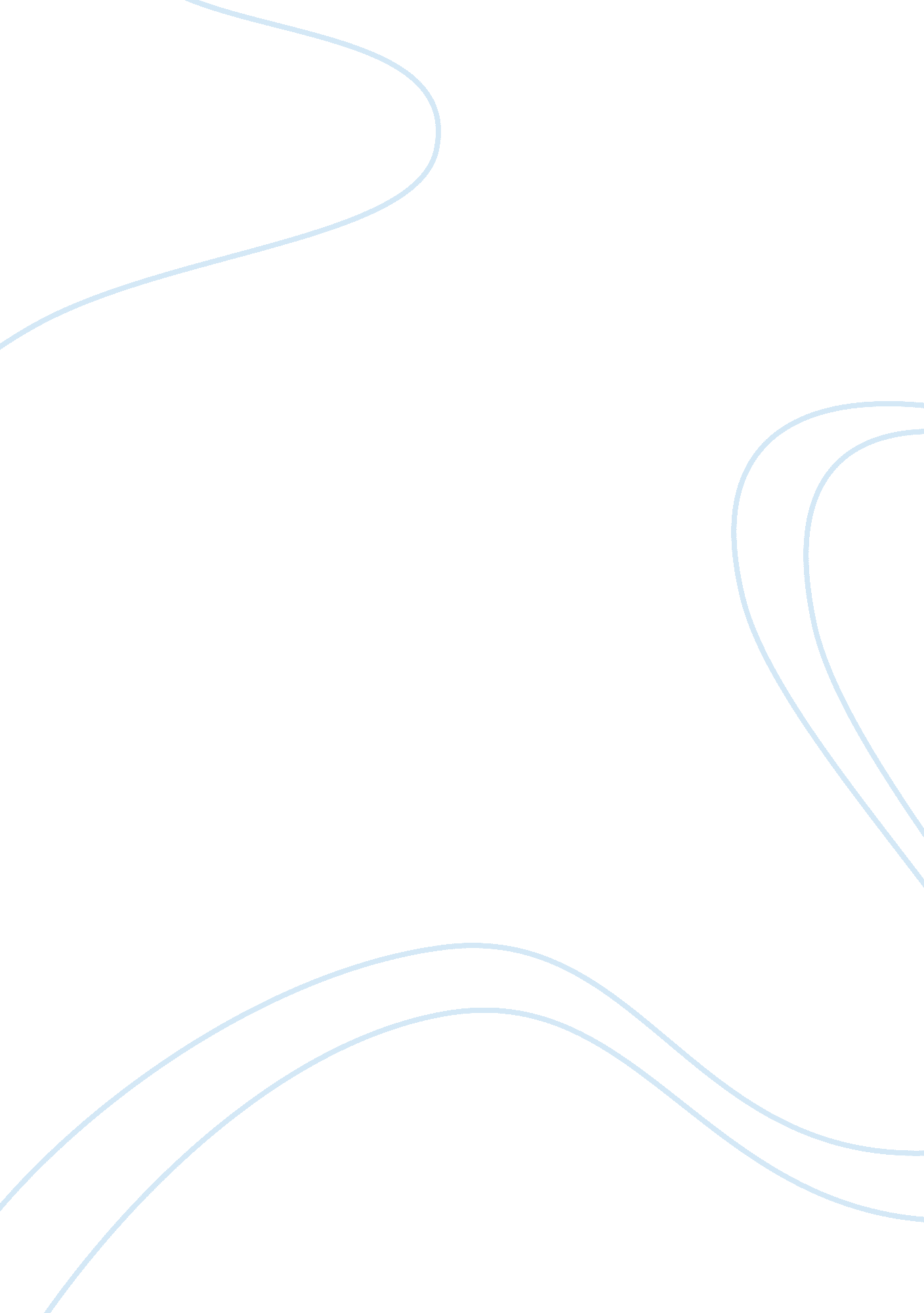 Corrigendum: spatial–temporal analysis of the heat and electricity demand of the ...Health & Medicine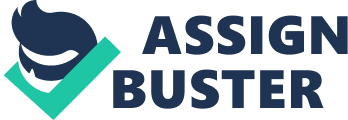 A corrigendum on Spatial–Temporal Analysis of the Heat and Electricity Demand of the Swiss Building Stock 
by Stefan, S. (2017). Front. Built Environ. 3: 53. doi: 10. 3389/fbuil. 2017. 00053 Addition of AN Author Pierre Hollmuller, Pascale Le Strat, Jad Khoury, Martin Patel and Bernard Lachal were not included as an author in the published article. The authors apologize for this error and state that this does not change the scientific conclusions of the article in any way. Text Correction In the original article, there was an error (Acknowledgements require change after author addition). A correction has been made to Acknowledgments: This research is part of the activities of SCCER FEEB&D, which is financially supported by the Swiss Commission for Technology and Innovation (CTI). The authors thanks the Swiss Federal Statistical Office for the free access to the GWR database. The authors apologize for this error and state that this does not change the scientific conclusions of the article in any way. In the original article, there was an error (Author Contribution statement requires change after author addition). A correction has been made to Author Contribution statement: SS and PH are the main contributors of the methods described in section “ Geo-Dependent Heat Demand.” JK and BL contribute to section “ Impact of Large-scale Retrofit on Heat Demand.” PS and SS are the main contributors of the methods described in section “ Geo-Dependent Electricity Demand.” MP provided the access to the GEAK database. SS wrote the manuscript. The authors apologize for this error and state that this does not change the scientific conclusions of the article in any way. The author list, acknowledgements and author contributions of the original article has been updated. Conflict of Interest Statement The authors declare that the research was conducted in the absence of any commercial or financial relationships that could be construed as a potential conflict of interest. 